DETAILS OF THE VEHICLE          2W RALLY OF  COIMBATORE 2018 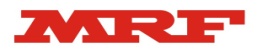 28 - 29 JULY 2018(5th  Round of MRF FMSCI Indian National Rally Championship 2018-2W)  Entry FeesFor this Entry Form to be valid it must be accompanied by the appropriate Entry Fees, a receipt for the full amount paid to the Organizers, a bankers draft in the Name of “Coimbatore Auto Sports Club” payable at COIMBATORE or details of a bank transfer, etc.Account Name                 :  COIMBATORE AUTO SPORTS CLUBSB Account Number       :  1407019402NAME OF THE BANK       :  CENTRAL BANK OF INDIABRANCH NUMBER           :  COIMBATORE (908)IFSC CODE                       :  CBIN0280908Please give below the number of rallies and overall placing you have entered since last 3 years so that we can give you club seeding and also if you are a First Timer please specify so.For official use ;          2W RALLY OF  COIMBATORE 2018 28 - 29 JULY 2017(5th  Round of MRF FMSCI Indian National Rally Championship 2018-2W) I/We hereby make an application to participate in the above mentioned rally and certify that the particulars of my vehicle as given overleaf are correct, that I/We have read the Supplementary Regulations issued by Organisers for the said rally and agree to be bound by any of the International Sporting Code of the FIM, the General Prescriptions for 2W, Sporting Regulations and Championship Regulations of FMSCI  as well as the undertaking on this entry form.I have read the Regulations issued for this event and agree to be bound by them. In consideration of the acceptance of this entry, I agree to save harmless and keep indemnified the Government, the FMSCI, the Organisers, the FIM and their officials, the Sponsors, agents, representatives, employees and all persons assisting them in this event and all owners and tenants of private property traversed by this event, from and against all actions, claims, cost, expenses and demands in respect of death or injury to myself or any other person or persons or loss or damage to any property including the Motorcycle concerned in this event and test, if any or otherwise howsoever and not withstanding that the same may have been contributed or occasioned by the negligence of the Organizer and their official, agents, representatives, employees and all persons assisting them in this event. The indemnity shall be binding on my heirs, executors and legal representatives. I/we declare that I/we shall not post any wrong and or provoking information/comment on social media of any kind neither to any media personnel. All grievances / problems will be addressed through correct procedures as laid down in the sporting code, general prescriptions applicable to the respective event and supplementary regulations of the event.I/We also undertake to compensate and or settle all third party damages of any kind, caused by me/us, my representative/s or who so ever connected with me/us during the event.I declare that the Riders posses the standard competence necessary for an event of this type to which this entry relates, also that the vehicle entered is suitable and rally-worthy for the event. I agree and undertake to abide by the rules and regulations framed for this event including the conditions precedent set out herein and all other rules and regulations, which may hereinafter be framed.Finally I/We hereby acknowledge that I / We am / are fully conversant with the risk and dangers of Motor Sports in general and this rally in particular which I/WE assume hereby.PLACE & DATEName and address of the witness:                2W RALLY OF COIMBATORE 2018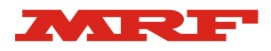 28 - 29 JULY 2018(5th  Round of MRF FMSCI Indian National Rally Championship 2018-2W)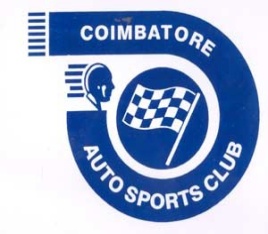 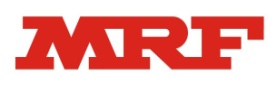 2W RALLY OF  COIMBATORE28 - 29 JULY 2018(5th  Round of  MRF FMSCI Indian National Rally Championship 2018-2W)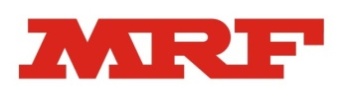 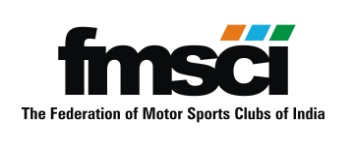 ENTRY FORMENTRY FORMENTRANT (If other than Rider)RIDERTeam NameTeam NameSurnameSurnameFirst (given) nameFirst (given) namePlacePlaceBlood GroupBlood GroupDate of birthDate of birthCommunication AddressCommunication AddressTelephone (business)Telephone (business)Telephone (private)Telephone (private)Mobile Mobile Fax No.Fax No.Email addressEmail addressFMSCI Comp. Lic. No.FMSCI Comp. Lic. No.PAN PAN FMSCI  Reg.No.FMSCI  Reg.No.NANADriving License No.Driving License No.PA Policy DetailsPolicy No.AmountIssued byRiderMakeRegistration No.ModelCCYear of ManufactureChassis No.Class EnteredEngine No.Homologation No.Predominant ColorSpecial Rally Cover InsuranceSpecial Rally Cover InsuranceSpecial Rally Cover InsuranceSpecial Rally Cover InsuranceSpecial Rally Cover InsuranceSpecial Rally Cover InsuranceSpecial Rally Cover InsuranceNUMBERNUMBERCOMPANYCOMPANYCOMPANYVALID FROMVALID TILLName of TunerClassNon-SponsoredSponsoredEARLYLATEEARLYLATEGroup “A” 	5,900/-8,850/-11,800/-17,700/-Group “B”	4,130/-8,260/-8,260/-16,520/-Scooters2,950/-4,130/-5,900/-11,800/-Star of Tamilnadu2,950/-5,900/-5,900/-11,800/-Seeding InformationSeeding InformationSeeding InformationSeeding InformationSeeding InformationFIM Seed, Mention Year :       FIM Priority A FIM Priority B FMSCI A Seed FMSCI B SeedIndemnity & DeclarationSignature of the EntrantSignature of the RiderMedia Information KitRiderNamePlaceDate of birthTeamChampionship TitlesINRC DebutINRC winsWebsiteMotorcycle RIDER  HighlightsMotorcycle RIDER  HighlightsMotorcycle RIDER  Highlights20172016201520142013Motorcycle Rider SummaryFavorite Motorsport IconHobbySignature